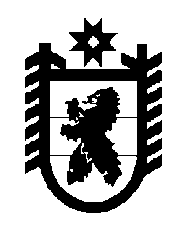 Российская Федерация Республика Карелия    УКАЗГЛАВЫ РЕСПУБЛИКИ КАРЕЛИЯО внесении изменения в Указ Главы Республики Карелия от 11 января 2011 года № 1Внести в состав постоянно действующего координационного совещания по обеспечению правопорядка в Республике Карелия по должностям, утвержденный  Указом Главы Республики Карелия                                  от 11 января 2011 года № 1 «О постоянно действующем координационном совещании по обеспечению правопорядка в Республике Карелия» (Собрание законодательства Республики Карелия, 2011, № 1, ст. 25; № 3,                     ст. 281; 2012, № 8, ст. 1422; 2013, № 8, ст. 1425; 2014, № 1, ст. 32; № 7,                       ст. 1264; 2015, № 10, ст. 1925; Официальный интернет-портал                           правовой информации (www.pravo.gov.ru), 2 августа 2016 года,                                 № 1000201608020005), изменение, дополнив после строки «руководитель Управления Федеральной службы судебных приставов Российской Федерации по Республике Карелия (по согласованию)» строкой «начальник отдела Федеральной службы войск национальной гвардии Российской Федерации по Республике Карелия (по согласованию)».           Глава Республики  Карелия                                                               А.П. Худилайненг. Петрозаводск26 декабря 2016 года№ 160